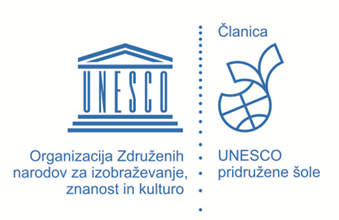 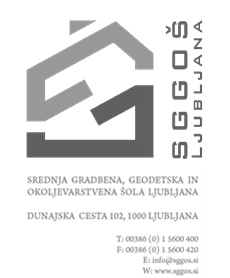 Prijavnicana 18. projekt Unesco pridruženih šol Slovenije,ki ga organiziraSrednja gradbena, geodetska in okoljevarstvena šola LjubljanaJezero je - jezera niDolenje Jezero, 16. april 2020Po sledeh Slave vojvodine KranjskeElektronski naslov: _____________________________________________________Podatki o šoli: _________________________________________________________Prijavnico pošljete na naslov: alenka.petric@sggos.si.DelavnicaMentor/-icaUčenci/dijaki